X-Campeonatos de España-2021 –Grupos-Show Junior y CuartetosV-Trofeo Ciudad de Alcoy- 2021 –Grupos-Show Grandes y Pequeños		                        PLAZAS PROVISIONALESDías 07 y 08 de Mayo – Alcoy –Federación de Patinaje de la Comunidad Valenciana.Plazas provisionales de participación por Federaciones AutónomicasFederación		Grandes	Pequeños	Junior		CuartetosAndaluza	……	///////	2--Plazas	1--Plaza   	2--Plazas		Aragonesa	……	///////	///////	1--Plaza		3--PlazasAsturiana	……	1--Plaza		1--Plaza		1--Plaza	 	1--Plaza	Canarias	……	///////	///////	///////	///////Cántabra	……	///////	///////	///////	///////Cast.-Leonesa   ...…	///////	1--Plaza		///////	1--Plaza		Cast.-Manchega ..…	///////	1--Plaza	             ///////	///////Catalana	……	1--Plaza	             4--Plazas            8--Plazas           7--Plazas	Ceuta		……	///////	///////	///////	///////Extremeña	……	///////	///////	///////	///////Gallega		……	5--Plazas	4--Plazas	5--Plazas 	3--PlazasI. Balears	.......	///////	1--Plaza		1--Plaza 	1--PlazaMadrileña	……	2--Plazas	3--Plazas	2--Plazas	2--Plazas	Murciana	.......	///////	///////	///////	///////	Navarra		……	///////	2--Plazas	/////// 	///////C. Valenciana  	……	///////	1--Plaza		2--Plazas	/////// ( En Junior 1+1 org=2)País Vasco	……	///////	1--Plaza	             1--Plaza	1--PlazaRiojana		……	///////	///////	///////	///////		             9- Plazas	21-Plazas	22-Plazas	21-PlazasATENCIÓN:En base a la información recibida a través de la “Cir030-21”, se detallan las "Plazas Provisionales".  El día 30 de Marzo a las 18:00 horas se cerrará el plazo descrito  para que las Federaciones las revisen, pasado el mismo de no recibirse ninguna reclamación, se cerrarán estas como definitivas.Días de competición:	07 de Abril -Viernes - Juniors y Grandes.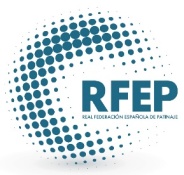 08 de Abril -Sábado - Cuartetos y Pequeños.										      Comité NacionalReus, 24 de Marzo de 2021